2. CHEIAQUI EL PROPOSA: Escola EmpúriesCHEIA (Moçambic)NOM DEL JOC:8-10 anysEDAT DELS ALUMNES: SITUACIÓ INICIAL:  1.Dibuixem un quadrat amb el guix de 20 m x 20 m. 2. Dins el quadrat hi col·loquem 8 cons de manera aleatòria.  3. Al mig del quadrat hi dibuixem un cercle.  4. Formem dos equips.  5. L’equip A es col·loca per parelles al voltant del perímetre del quadrat amb una pilota cadascuna.  6. L’equip B es col·loca en fila a prop del quadrat.  INSTRUCCIONS DE JOC:  1. L’objectiu de l’equip B és entrar per torns dins del quadrat per mirar de recollir els cons d’un en un i portar-lo dins del cercle central. 2. L’objectiu de l’equip A és tocar al participant de l’equip B llançant-li la pilota sense poder entrar dins del quadrat. Quan el membre de la  parella hagi tirat la pilota, pot anar-la a buscar i passar-li a la seva parella.  3. Quan el participant de l’equip B és tocat surt del terreny de joc i immediatament entra un altre membre del mateix equip. 4. Quan tot l’equip B ha estat eliminat es recompten els cons que han pogut recollir i es canvien els papers.  5. Si un equip aconsegueix recollir tots els cons, el següent objectiu és col·locar tal i com estaven al principi, i així successivament fins  que tot l’equip és eliminat.  6. Si un jugador de l’equip B agafa la pilota a l’aire, pot llançar-la tan lluny com vulgui per a guanyar temps.  7. Els jugadors de l’equip A poden mirar d’impactar contra els cons com a estratègia de defensa.EXPLICACIÓ DEL JOC: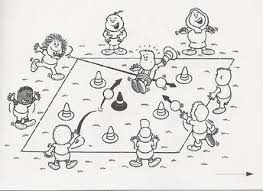 REPRESENTACIÓ GRÀFICA DEL JOC:Col·locar un con central d’un altre color i l’objectiu és anar apilant la resta de cons al damunt d’aquest.VARIANTS8 cons, 4 pilotes i guix per marcar el terra.MATERIAL